First Name of Application CV No 1637610Whatsapp Mobile: +971504753686 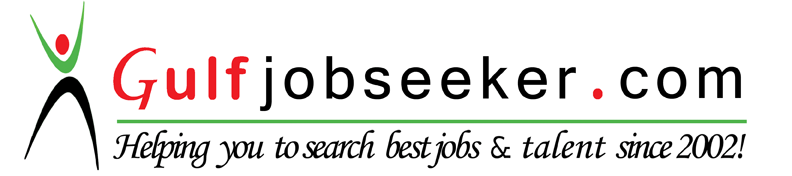 To get contact details of this candidate Purchase our CV Database Access on this link.http://www.gulfjobseeker.com/employer/services/buycvdatabase.php QUALIFICATIONS:• Bachelor’s Degree in Engineering • Masters in Management – Academic Requirements• 7 years multi task Expat in the United Arab Emirates • 20 years career with distinction with the Philippine Government • Recently studied Environmental Health & Safety (HSE) CourseWorked for 5 years to a foreign branch company in Abu Dhabi engaged in Architectural & Engineering Consultancy Services: Building designs Structural and MEP designs to include project management and construction supervision. Generally committed to the evolution of the company activities such as: administrative office operations, facility management, preparation of project proposals, marketing materials/brochures, pre-qualification documents, designs reproduction, tendering, awarding of contracts up to project construction supervision services. And 2 years multi task with trading and commissioning company.CAPABILITIES:Proficient in various MS Office - Excel, Word , Outlook, Power Point, Photoshop, Internet Navigation & other IT Software Applications online; Aconex (Online DocumentManagement ProCost (Company Accounting Software), Quick Book Pro2011 AccountingSoftware.Able to handle works in an efficient and timely manner Ability to plan/organize programs/workloads accordinglyDemonstrate leadership abilities, performs job with minimum supervision Ability to write in concise manner and can effectively communicate orallyCan work in a multi-cultural and multi-national environmentRELEVANT EXPERIENCES:Secretary ADCECO Group Abu Dhabi- UAEJune 2013 to March 2015Provide secretarial and administrative task to the office the General Manager and Chairman of the company. ADCECO GROUP management is to get in association with international firms, manufacturers, dealers or agents with interest to form a firm in Abu Dhabi as sponsors/partners or to represent the firm for specific projects, supplies or services.Serve as facility coordinator to all the real estate owned by the Chairman as such: Prepare Tenancy Contract, coordinate to contracted services that requires immediate maintenance on the properties.Secretary/Office ManagerKPFF Global Inc. – ADCECO Group 3G Consultancy EngineeringAbu Dhabi – U.A.E.November 2008 to March  2013Secretary to the CEO/COO/MDManage calendar, reminds scheduled appointments, arrange ticket and hotel booking for all travels as per company standard.Coordinate arrangements of office meetings, internal and external events;Operate switchboard for incoming & outgoing calls and rerouting calls;Receive visitors handle their queries and direct them to appropriate staff according to their needs;Handle incoming mails & other material;Operate electronic mail systems and coordinate the flow of information both internally and with other companies;Perform other assigned task.Technical/Administrative Tasks:Prepare communications/ proposal, presentations, minutes of meetings, responses to RFI’, submittals, specification etc., includes making appropriate copies for records/& dispatching;Set up and maintain paper & electronic filing systems for records, correspondence and other materials;Administer vacancy announcement, prepare short list, conduct pre interview and induction trainingProvide assistance to the PRO for processing of labor work permit, visa, health card, UAE ID for staff;Complete forms in accordance with company procedures for commercial licenses applications & or renewal, etc. Coordinate travel, accommodation of incoming staff and guests and other similar arrangements;Maintain & Update staff files & records;Preparation of weekly status reports and work hours, ensure submission of staff monthly timesheet;Management of office consumables, ordering, receiving and organizing supplies;Administer set up all office facilities functionality at all times (fax, printers, copiers, telephone, internet, computers, A/C, electricity, office furniture & equipment, etc.)Coordinate purchasing of office equipment, furnishings when needed.Accounting Tasks:Project Cost using company designed software: Job Tracks, Billing, Invoice, Job Costing & Payments;Accounts payable/receivables & other related bank transactions;Manage petty cash;Prepare staff payroll & payments thru WPS;Prepare budget proposal & regularly update MD on financial status.SecretaryTELECTRON Trading Services Abu Dhabi, UAEAugust  2006  to  September  2008Secretary to the Personnel DepartmentManage to receive incoming/outgoing  calls for the Department ;Maintain, review and updates  personnel files and records ensure timely renewal of Visa, Labor Card , Work Contract, Passport and other related staff documents;Provide assistance required for Visa, Labor  Cards, Security Gate Pass, commercial licenses applications & or renewals;Process leaves, time sheets/attendance records of all staffEnsure all staff with Medical and Life InsuranceApply Travel Insurance and other related document-Visa for staff going on business trips outside UAECoordinate travel, accommodation of incoming staff and guests and other similar arrangementsFollow up pending issues/actions and feedback to supervisor accordingly.As Human Resources/Admin AssistantDraft  company  policies rules and regulations for management review and implementation;Review policies and monitor  its  enforcement;Prepare correspondence /internal memo for management signature/approval;Prepare performance appraisal modules/forms, review and submit results/recommendations for management  consideration;Plan and program trainings of personnel for management consideration;Receive CV,  review and prepare summary of candidates for future vacancy references, schedule qualified applicants interview & conduct  pre interview using questionnaires; Serve as secretary during management  meetings;Conduct orientation/induction training for incoming staff;As Accounts AssistantPrepare quotation, purchased orders, invoices & payments Track shipments of supplies & materialsEnsure on time delivery of materials to ClientsCoordinate purchasing of office supplies & maintain inventoryAs Business & Development Assistant- Sales & MarketingPrepare Company  Introduction Documents: Package Catalogues, Brochures, Fliers, CD presentations for sales & marketing Assist in event planning during company participation to exhibitions: ADIPEC Nov. 2006 held at ADNEC and CABSAT February 2007 held at Dubai World Trade Center.Local Government Operations Officer VDepartment of the Interior and Local Government (DILG)Province of Isabela - PhilippinesJune 1989  to July  2006	Supervise Local Government Unit (LGU) compliance to policies, directives,  rules & regulations, administrative issuances from the national government;Prepares reports on specific areas of local government administration and makes policy recommendations;Prepares project proposal/activity design to strategize implementation of the Departments’ programs/projects and activities;Provides trainings/ technical assistance and consultancy services in the areas of local government supervision and development to local officials and employees, such as:Development Planning; Delivery of Basic Service; Community Empowerment; Ecological Waste Management; Disaster Management and Preparedness Programs; Human Resource Management System; & Fiscal Administration.Maintain inter-agency linkages/coordination in the implementation of LGUs’ programs and projects through meetings and conferences;Served as Technical Working Group –Member re: Monitoring & Evaluation of programs and projects implemented through foreign assistance/grants;Organize/initiate meetings/conferences with non-government organizations/people’s sector for better relationship with the LGU;Initiates inter-agency collaboration/networking activities for national government program implementation through meetings/conferences and round table discussions;Perform duties & responsibilities as Designated Provincial Election Coordinator, Sports Coordinator & Nutrition Action Officer.Secretary/Project AnalystProvincial Government of IsabelaFebruary 1985 to June 1989 		Facilitates smooth operations of the Governor’s Office through handling inquiries, receives visitors and phone calls, review/process correspondence and other writing task for the Governors’ signature;Prepares project/program proposals for consideration and approval of the Governor;Serves as Technical Working Group to the Governor’s priority projects;Provide secretariat services (arrange meeting requirements, and take down minutes) to  meeting/conferences held at  Governor’ office;Arrange appointments of the Governor particularly on project implementation schedules  & meeting with investors, PROFESSIONAL SOCIETIES AND ACTIVITIES IN CIVIC AND PUBLIC AFFAIRS :DILG Isabela Retirees Union			          AffiliatePhilippine Society of Agricultural Engineers            AffiliatePhilippine Society of Nutrition Action Officers         AffiliateNational League of  Sports Coordinators                AffiliatePhilippine Society of Safety Professionals AUH     Affiliate EDUCATIONAL BACKGROUND:College	Isabela State University		Echague, Isabela - PhilippinesDegree	Bachelor of Science in Agricultural EngineeringPost Graduate	Masters in Management – Academic RequirementsIsabela State UniversityEchague, Isabela - Philippines			PERSONAL INFORMATION :Date of Birth	: 30 Dec. 1961Status	      	: Married